Структурное подразделение «Детский сад №8 комбинированного вида»муниципального бюджетного дошкольного образовательного учреждения«Детский сад «Радуга» комбинированного вида»Рузаевского муниципального районаКОНСПЕКТ НОД в логопедической (старшей) группе:«Город, в котором я живу».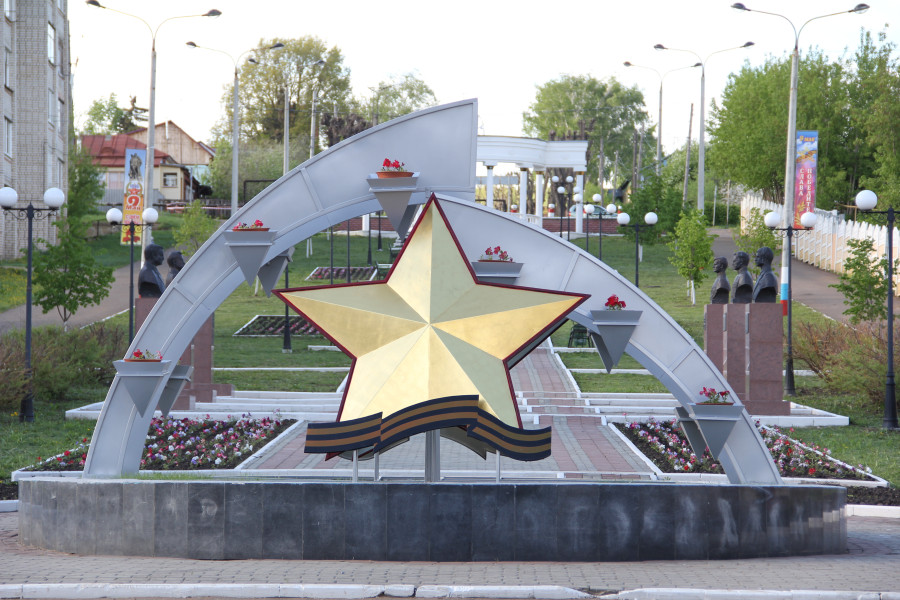 	                                                                             Разработала и реализовала:                                                                                        воспитатель                                                                                        Корчагина С. Н.                                                                                    Рузаевка, 2024 г.«Город, в котором я живу»Программные задачи:Коррекционно-образовательные задачи: Расширять представления детей о родном городе: его улицах, зданиях, площадях. Дать знания о символике города. Обогащать словарь детей: экскурсия, площадь, филармония.Коррекционно-развивающие задачи: Учить детей составлять рассказ о своем  городе, развивать внимание и память. Развивать связную речь.Коррекционно-воспитательная задача: Воспитывать любовь к родному городу, чувства уважения и гордости к малой Родине.Оборудование: Билеты, презентация о городе, фотографии города, схема для составления рассказа.Содержание НОД:Орг.момент:Давайте поздороваемся друг с другом:Рано солнышко встает и спешит скорей в обход.Как, ребятушки, живете? Как здоровье, как животик? Одолела вас дремота? Шевельнуться неохота?Всем командую: Подъем! Чудеса нас ждут кругом. Ты ладошками коснись, друга и другу улыбнисьТы в ладошки посмотри, в них доброту, любовь найди.Беседа.- Ребята скажите вы любите праздники?А какие праздники, вам нравятся больше всего?Да, наверно для каждого человека лучший праздник – это день  рождение.Скажите, а сколько вам лет?Но день рождение есть не только у людей. Он есть и у дома, в котором вы живете, и у улице, на которой он стоит, и есть у города, где находится эта улица.В этом году нашему городу исполняется 393 год. Это много, и для вас и для города, но он продолжает расти и строится.Как называется наш город? Хотели бы вы продолжить экскурсию по нашему городу?-А на чем лучше всего это сделать? (на автобусе)Расскажите как надо вести себя в автобусе? (дети говорят правила поведения в общественном транспорте)-Наш автобус скоро отправится, посмотрите на экран и скажите от какого здания, мы начнем экскурсию?Это наш детский сад? – Как вы узнали?А можно назвать детский сад своим домом и почему?Всем, кто отправляется на экскурсию, прошу получить билеты.Д/И. «Подари комплимент» - ребенок называет слово, за названное слово  о городе наклеивается билетик. (красивый, гостеприимный, уютный, тихий, добрый, зеленый, современный, неповторимый…)-Ребята, у каждого города есть своя визитная карточка. А давайте мы вспомним, какая эмблема нашего города.-Экскурсия будет проходить по улицам города.Какие улицы вы знаете?Много вы назвали улиц, в начале мы ехали по улице Пионерской, потом по улице Менделеева, улице Ленина. Посмотрите на экран, что вы видите?Узнали ли вы это здание? (вокзал) – изображение на экранеСловарная работа.А как называется место перед вокзалом?– (привокзальная площадь).Что мы там видим? (памятник, мост). А давайте прогуляемся пешком по городу.Физминутка.Мой город.Люблю по городу шагать, (Шагают на месте)Люблю смотреть, (Изобразить «бинокль»)Люблю считать. (Шевелят пальчиками)Площадь – раз, (Руки в стороны)Дом культуры «Орион» — два, (Сделать реверанс)Три – фонтан-удалец (Руки перед собой, движения ладошками)Четыре – Ледовый наш дворец. (Имитация движений на коньках)Пять – по парку я гуляю, (Шагают на месте)Всякий уголок в нем знаю.Шесть – на стадион хожу, (Имитация движений на велосипеде)Там с велосипедом я дружу.Семь – конечно, детский сад (Хлопки в ладоши)Сюда хожу пять дней подряд.Восемь – детская площадка (Поворот вокруг себя)Здесь качели и лошадка.Девять – «Пятерочка» магазин (Сжимание и разжимание кулаков)Много ярких там витрин.Десять – это школа, дети! (Руки вокруг себя)Узнаем там про все на свете!Очень любим мы наш город (Поочередно переставляем кулачки)Он, красив, хотя и молод! (Хлопки в ладоши)Шли мы, шли и пришли на еще одну красивейшую площадь нашего города.Кто знает, назовите? (тысячелетия) – словарная работаА вы знаете, почему ее так назвали?Что это за здание? (ледовый дворец) – словарная работа Составление рассказа с использованием схемы.-Давайте напоследок расскажем, что же мы узнали о нашем городе?«Что мы знаем о своем городе»Почему город назвали Рузаевка?Какая главная улица нашего города?На какой улице находится наш детский сад?Какие памятные интересные места вы знаете?Как должны взрослые и дети относиться к своему городу?7. Итог НОД:Нам пора возвращаться в детский сад, но мы еще не раз будем, ходить и ездить по улицам нашего любимого города, узнавать о нем много нового и интересного.Что больше всего запомнилось и понравилось во время экскурсии?